Pozdravljeni. Pridobljeno znanje o štirikotnikih še utrdimo in preverimo, naslednji teden pa začnemo z računanjem obsegov in ploščin. V delovnem zvezku boste rešili  Ali si že mojster na straneh od 130 do 132. Delajte po navodilih, pri nalogah 1 in 2 prerišite skico in zapišite račune, po katerih računate, pri načrtovalnih nalogah ne pozabite na prepisane podatke, skico in potem šele sliko. Kote rišite s šestilom. Ne pozabite preveriti rešitev in popraviti napak.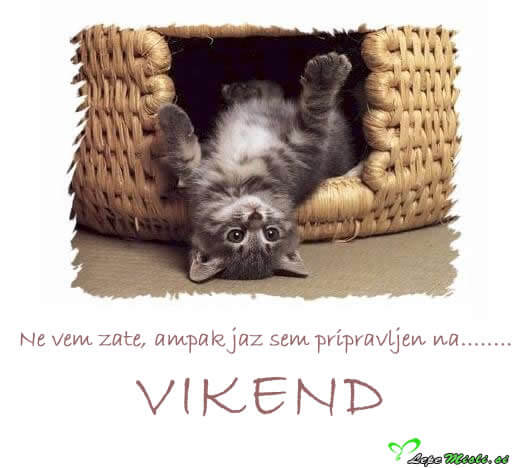 Rešene naloge mi pošljite na mail.Želim vam lep vikend.učiteljica Alenka